EINLADUNGDer Gottesdienst für unsere SchulanfängerAm 04.07.2021 um 10.00 Uhr in der Christuskirche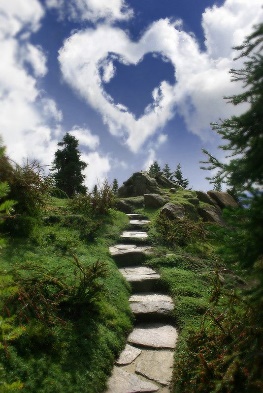                  Neue Wege-Gott geht mit